Васильева Светлана Алексеевна, учитель химии и биологии, учитель - исследовательМБОУ «Средняя общеобразовательная школа с углубленным изучением отдельных предметов № 3» города Лабытнанги Ямало-НенецкогоМетодическая разработка занятия экспресс-лаборатории «Основы аналитической химии» в рамках сетевой акции «ПРОФИнтенсив» для обучающихся 10-11 профильных классов муниципальных общеобразовательных организаций г. ЛабытнангиЦели акции: Повышение эффективности профильного образования в муниципалитете;Развитие методических и практических навыков работы педагогов со школьниками физико-математических, инженерных, экономических и медицинских классов, изучающих математику, физику, информатику, химию, биологию, экономику на углубленном и профильных уровнях;Развитие навыков работы учащихся профильных классов с нестандартными задачами практического характера, формирование профессиональных компетенций будущих специалистов.Планируемые результаты:Развитие условий для реализации профессионального самоопределения и становления, учащихся независимо от их места обучения;Развитие новых форм включения старшеклассников в интеллектуально-познавательную и общественно-полезную деятельность с использованием потенциала нескольких образовательных учреждений;Создание системы «социальных лифтов» для обучающихся, объединяющей профориентационные, образовательные, исследовательские и иные ресурсы для развития и профессионального становления учащихся;Формирование стимулов для сетевого партнерства различных заинтересованных сторон, вовлечение новых участников, педагогов, организаций.В акции принимали участие учителя и обучающиеся 10-11 классов школ города. По четырем профилям: естественные, инженерные, общественно-экономические, физико-математические  науки, были проведены различные мероприятия (игра-стратегия, деловая игра, практикум, лабораторная работа в группах).  В рамках акции мною было проведено занятие «Экспресс-лаборатория» для 25 обучающихся профильных классов школ города.Цель занятия: - познакомить обучающих города с основами аналитической химии, с качественными реакциями на катионы и анионы;- привить практические навыки проведения экспериментов;- познакомить с использованием химического анализа в различных областях жизни человека;-применить полученные знания в решении заданий ЕГЭ.Оборудование и реактивы:Для учителя: Доска интерактивная или плазменная панель.Компьютер.Реактивы: карбонат натрия (калия), силикат натрия (калия), сульфит натрия(калия), фосфат натрия, серная или соляная кислота, нитрат серебра, соли железа(II) и (III), красная и желтая кровяная соль, роданид аммония.Для обучающихся:  12 комплектов оборудования: - штатив с 8 пробирками;- пипетки;Реактивы: 1) хлорид натрия или калия, бромид натрия или калия, иодид калия или натрия, нитрат серебра;2) любая растворимая соль цинка или алюминия, меди, магния, железа (III) и (II) и гидроксид натрияСценарий занятияУчитель. Здравствуйте ребята! Сегодня в рамках сетевой акции мы проведем с вами занятие. Для начала послушайте стихотворение. Читает стихотворение.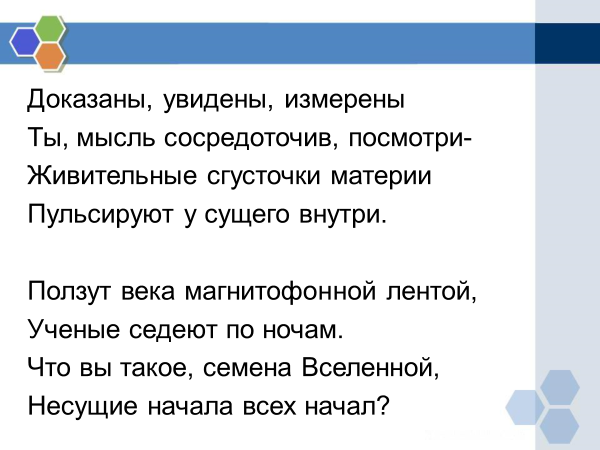 Этап мотивации и целеполагания. Учитель: Стихотворение обычно читают на уроках литературы, а затем его? Что? Задаю вопрос? Обучающиеся отвечают- анализируют. Учитель: правильно, анализируют. Задает вопрос. Почему седели ученые?Обучающиеся отвечают – пытались узнать состав материи, вещества. Учитель: верно. И даже тех ученых, которые занимаются анализом назвали аналитиками, а химию аналитической. Итак, тема нашего занятия «Основы аналитической химии»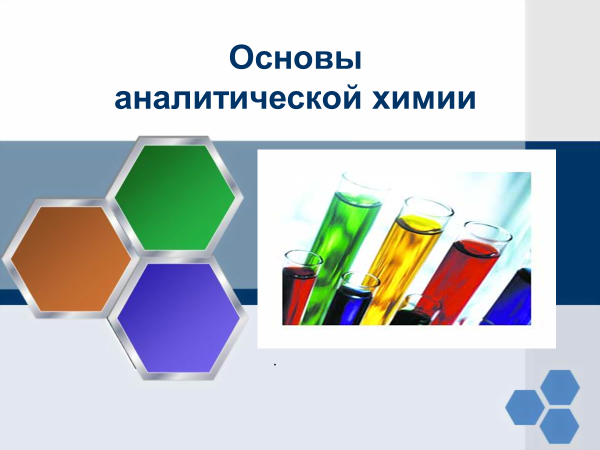 Этап получения новых знаний.Учитель задает вопрос: что такое аналитическая химия и химический анализ? Обучающиеся пытаются ответить. Обобщаю ответы и дает определения терминам. Показывает слайд. 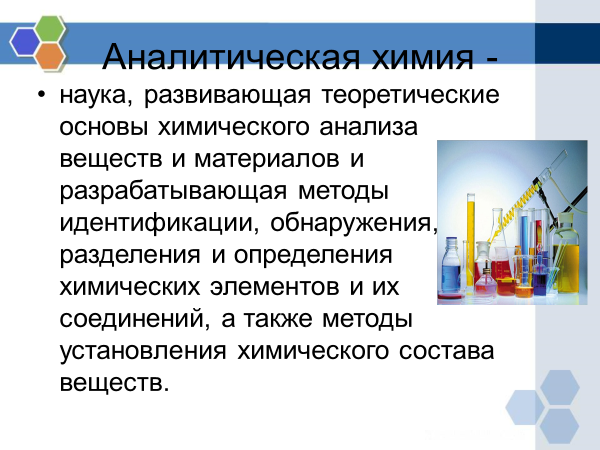 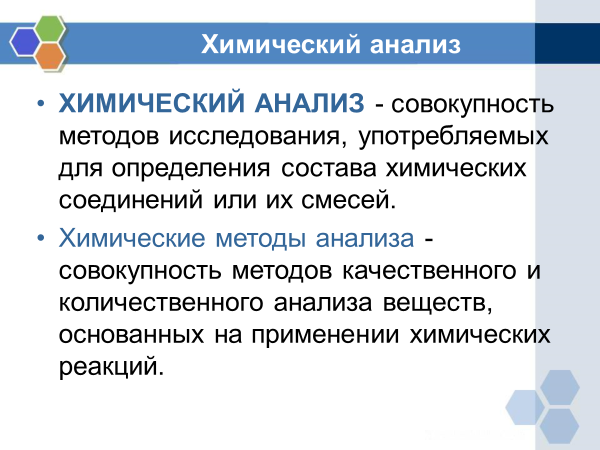 Учитель. Химический анализ бывает качественный и количественный, у которых разные задачи.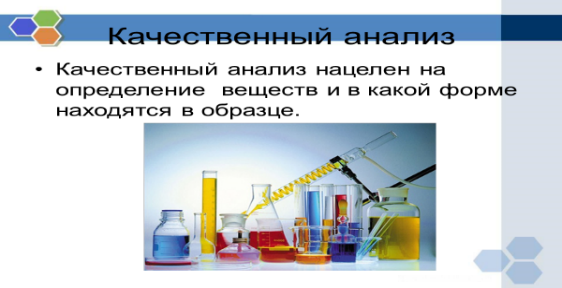 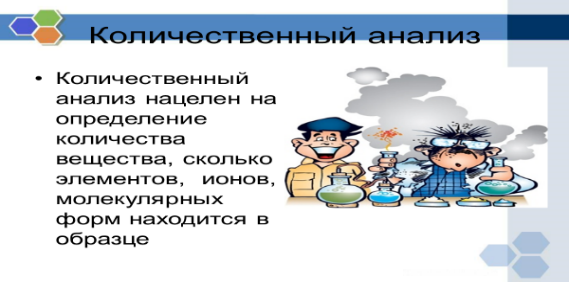 Учитель. Химический анализ проводят в химических лабораториях, в специальных помещениях, приспособленных для проведения исследований. В них требуется неукоснительное выполнение правил техники безопасности.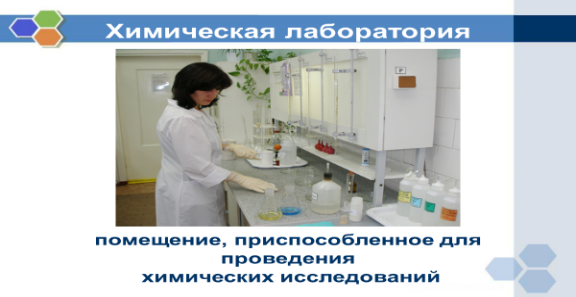 Учитель. Для анализа используют качественные реакции. Посмотрите видео проекта видеоурок «Качественные реакции в химии». Включить видео по ссылке.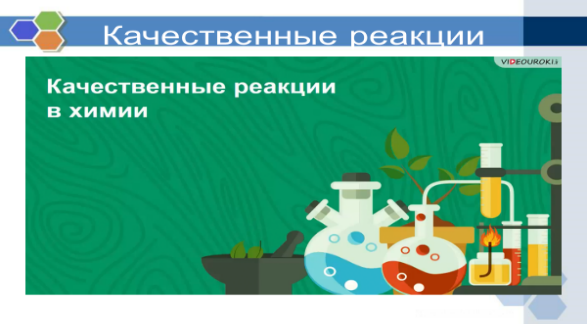 https://yandex.ru/video/search?text=%D0%B2%D0%B8%D0%B4%D0%B5%D0%BE%D1%83%D1%80%D0%BE%D0%BA%20%D0%BA%D0%B0%D1%87%D0%B5%D1%81%D1%82%D0%B2%D0%B5%D0%BD%D0%BD%D1%8B%D0%B5%20%D1%80%D0%B5%D0%B0%D0%BA%D1%86%D0%B8%D0%B8&path=wizard&noreask=1&filmId=10035922666627300332&reqid=1519666537376750-607925063125485999380492-sas1-8401-VУчитель задает вопрос, обучающимся после просмотра видео. Что такое аналитический сигнал и качественные реакции? Для чего нужен анализ и качественные реакции? В ходе беседы выяснеет и обобщает применение химического анализа. Показывает слайды.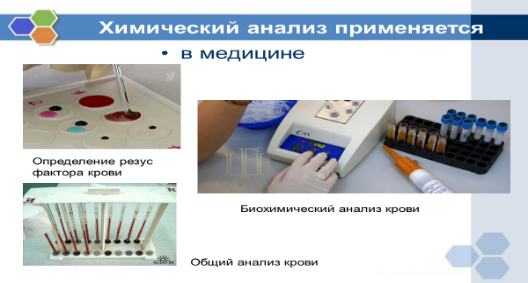 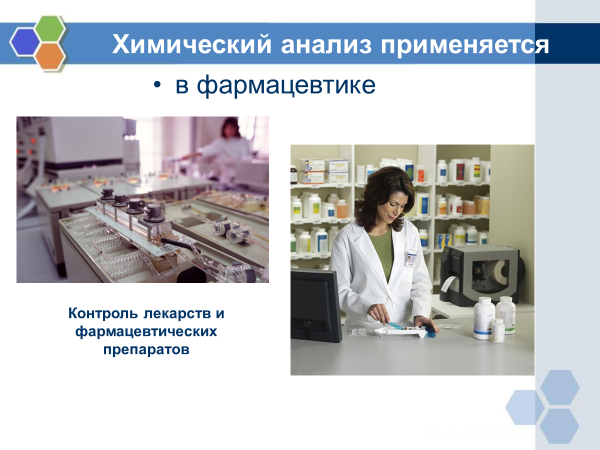 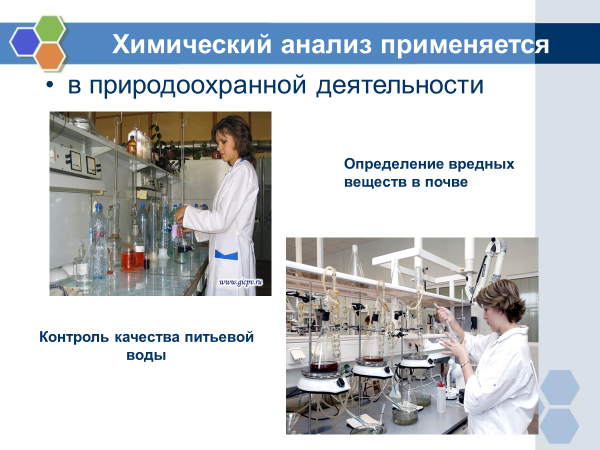 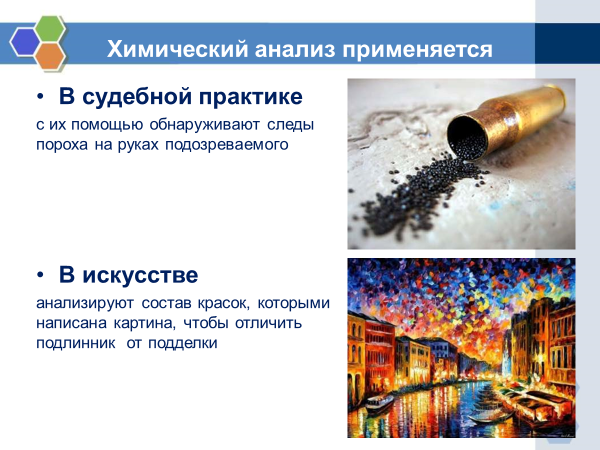 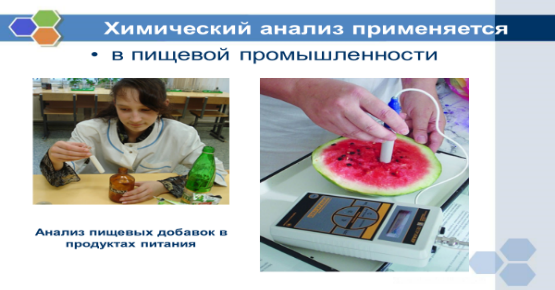 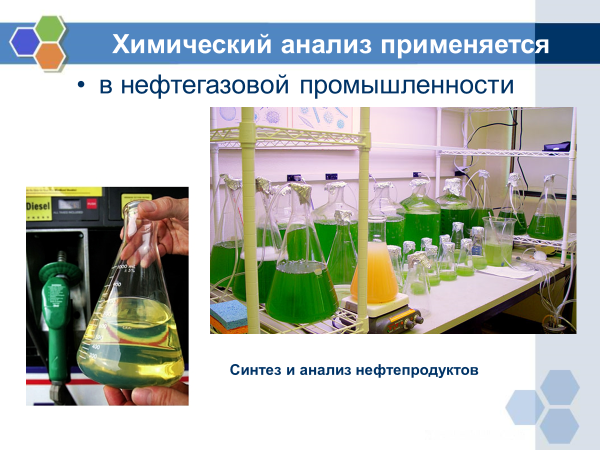 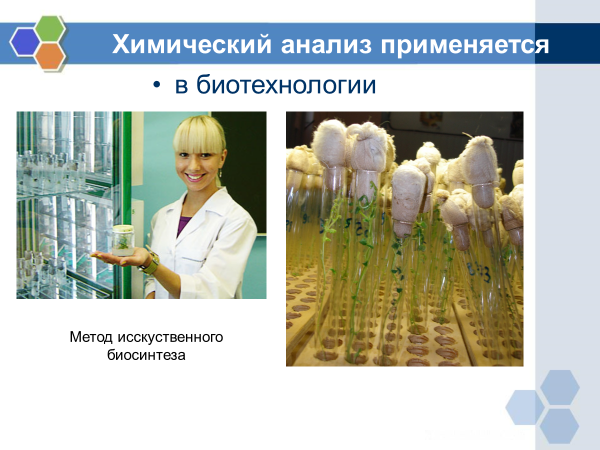 Учитель: Проблемный вопрос. Что используют для проведения химического анализа? В ходе нашего занятия мы познакомимся с основными качественными реагентами, применяемыми в аналитической химии и их классификацией.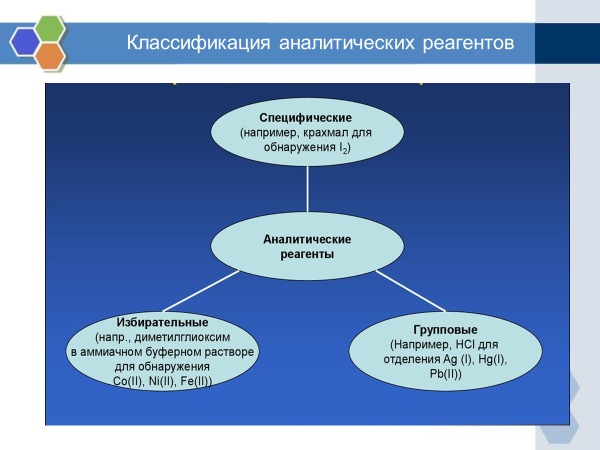 Этап получения экспериментальных умений.Учитель. Различают аналитические группы анионов и катионов. Начнем с качественных реакций на анионы. На каждый анион известно много реакций обнаружения. Посмотрим на определение некоторых, наиболее часто встречаемых анионов: карбонат -ион, сульфит – ионаОпыты выполняет учитель или по желанию обучающиеся. В 1 пробирку помещаем карбонат натрия, во 2- сульфит натрия. В обе пробирки помещаем сильные кислоты. Наблюдаем выделение газов. Записываем уравнения реакций.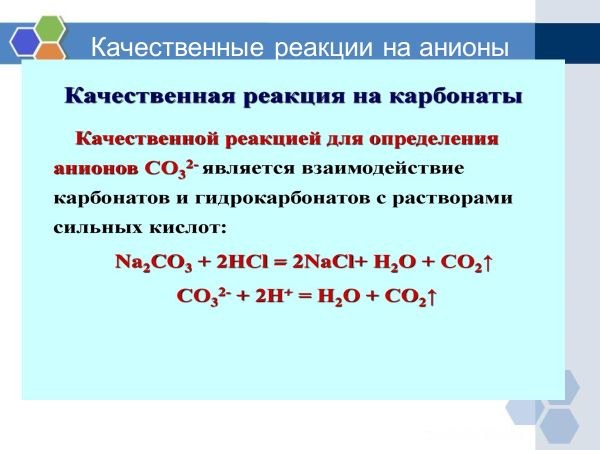 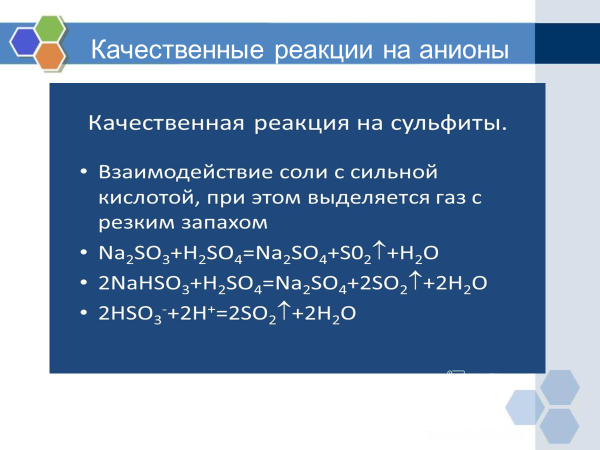 Опыт. В пробирку наливаем фосфат натрия и добавляем нитрат серебра. Наблюдаем выпадение желтого осадка. Записываем уравнения реакций.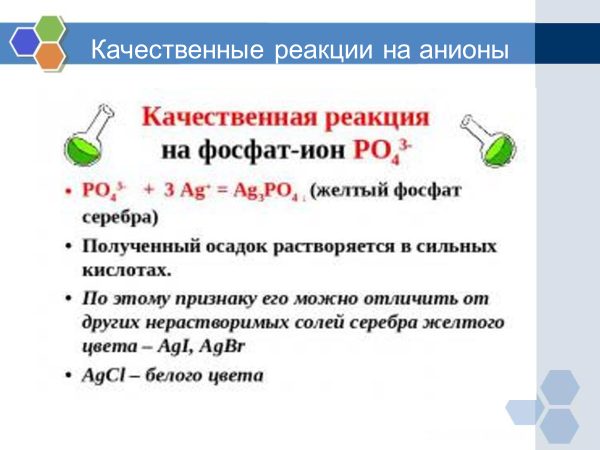 Инструкция по выполнению лабораторного опыта №1Опыт №1.  Качественные реакции галогенидов - солей галогенводородных кислот.В ячейки для капельного анализа добавьте по одной(две) капле следующих растворов: № 1 -хлорида натрия (калия), № 2 - бромида натрия (калия), № 3 - йодида натрия (калия). В каждую ячейку добавьте несколько капель раствора нитрата серебра;Заполните таблицу Обучающиеся озвучивают результаты опыта и проверяют уравнения реакций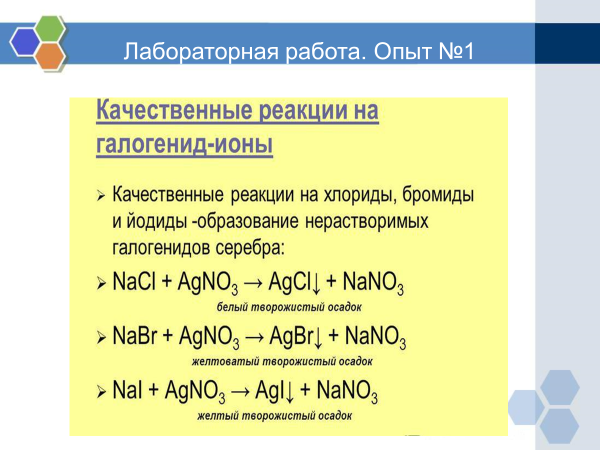 Учитель. Вспомним качественные реакции на катионы. Вам известно, что на каждый катион используется много реакций обнаружения. Мы ограничимся несколькими реакциями, позволяющими с достаточной надежностью получить результат при анализе изучаемых нами ионов. Для начала посмотрим на определение катиона по цвету пламени.Опыт. В соль натрия, калия помещаю стеклянную трубку с металлическим кольцом и вношу в пламя спиртовки. Соли окрашиваю цвет пламени в желтый и фиолетовый цвет. (Остальные цвета смотрим на слайде) 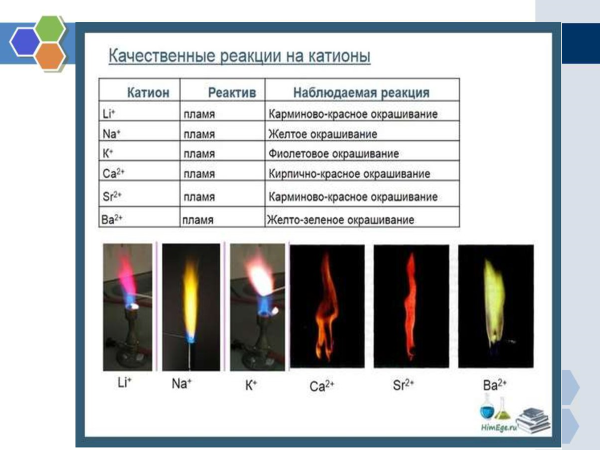 Учитель. Опыт «Качественные реакции на катионы железа (II) и (III)» Опыт 1. Реакция с феррицианидом калия (красной кровяной солью) и гидроксидом натрия.  В 2 пробирку внести 2-3 капли раствора сульфата железа (II). В 1 добавить красной кровяной соли. Образуется турнбулева синь, осадок темно синего цвета. Во 2 добавить гидроксид натрия, образуется темно зеленый осадок гидроксида железа (II).Опыт 2.  Реакция с ферроцианидом калия (желтой кровяной солью), гидроксидом натрия, и роданидом калия. В 3 пробирки внести 2-3 капли раствора хлорида железа (III). В 1 добавить желтой кровяной соли. Образуется берлинская лазурь, осадок синего цвета. Во 2 добавить гидроксид натрия, образуется бурый осадок гидроксида железа (III). В 3 пробирку добавить роданид калия, образуется кроваво красное окрашивание. Записываем уравнения реакций.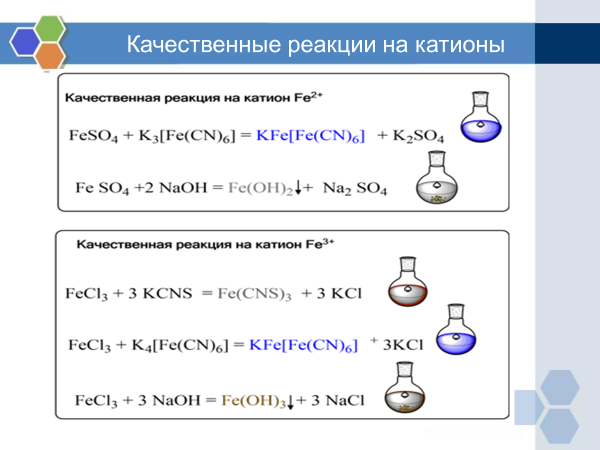 Учитель. Выполните лабораторный опыт №2. Результаты занесите в таблицу.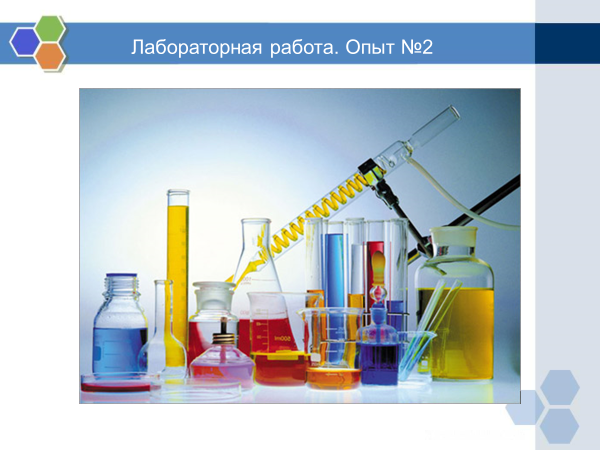 Инструкция по выполнению лабораторного опыта№2Опыт № 2.  Качественные реакции катионов металлов. Образование труднорастворимых веществ.В ячейки для капельного анализа добавьте по одной (две) капле следующих растворов: № 1 –соль меди (II), № 2 – соль цинка или алюминия, № 3 – соль магния, №4- соль железа (III). №5 – соль железа (II). Добавьте к ним раствор гидроксид натрияВ таблицу запишите наблюдения (цвет и характер осадка). Обучающиеся озвучивают результаты опыта.Подводим итоги проведения лабораторного опыта 1 и 2.Учитель: для современной аналитической химии характерны три основные черты:Широкое внедрение новых физических и физико-химических методов анализа;Все большее расширение числа определяемых элементов;Повышение чувствительности методов и определение ультрамалых количеств примесей в высокочистых веществах. 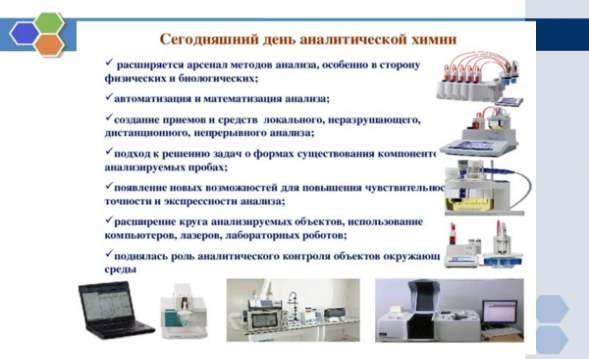 Этап закрепления полученных знаний.Учитель. Для вас обучающихся, заканчивающих обучение сдачей ЕГЭ по химии, качественные реакции необходимы для успешного выполнения заданий 7 и 25. Предлагаю разобрать эти задания (у каждого учащегося на столе). Обучающиеся отвечают на задания ЕГЭ, взятые с сайта Решу ЕГЭ https://chem-ege.sdamgia.ru/Задание 7 № 7086В пробирку с раствором соли Х добавили несколько капель раствора вещества Y. В результате реакции наблюдали выделение бесцветного газа.Из предложенного перечня выберите вещества X и Y, которые могут вступать в описанную реакцию.1) KOH   3) Cu(NO3)2   5) Na2SiO32) HCl     4) K2SO3 Запишите в ответ цифры, расположив их в порядке, соответствующем буквам: Задание 7 № 7228В пробирку с раствором соли Х добавили раствор Y. В результате реакции наблюдали выпадение осадка.Из предложенного перечня выберите вещества X и Y, которые могут вступать в описанную реакцию.1) 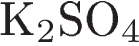 2) 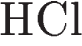 3) 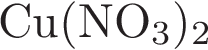 4) 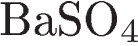 5) 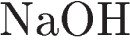  Запишите в ответ цифры, расположив их в порядке, соответствующем буквам: Задание 7 № 7230В пробирку с раствором кислоты Х добавили раствор Y. В результате реакции наблюдали выпадение осадка.Из предложенного перечня выберите вещества X и Y, которые могут вступать в описанную реакцию. 1) 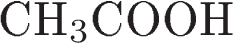 2) 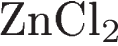 3) 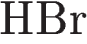 4) 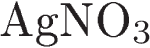 5) 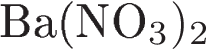  Запишите в ответ цифры, расположив их в порядке, соответствующем буквам: Задание 7 № 7236В пробирку с солью Х добавили раствор Y. В результате реакции наблюдали растворение Х и выделение газа.Из предложенного перечня выберите вещества X и Y, которые могут вступать в описанную реакцию. 1) 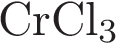 2) 3) 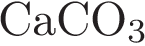 4) 5)  Запишите в ответ цифры, расположив их в порядке, соответствующем буквам: Задание 7 № 9395В пробирку с раствором кислоты Х добавили раствор Y. В результате реакции наблюдали выпадение осадка.Из предложенного перечня выберите вещества X и Y, которые могут вступать в описанную реакцию. 1) 2) 3) 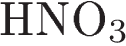 4) 5) 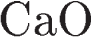  Запишите в ответ цифры, расположив их в порядке, соответствующем буквам: Задание 7 № 9402В пробирку с солью Х добавили несколько капель раствора вещества Y. В результате реакции наблюдали выделение бесцветного газа.Из предложенного перечня выберите вещества X и Y, которые могут вступать в описанную реакцию. 1) 2) 3) 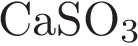 4) 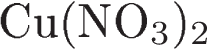 5) 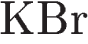  Запишите в ответ цифры, расположив их в порядке, соответствующем буквам: Задание 7 № 9400В пробирку с раствором соли Х добавили небольшое количество раствора Y. В результате реакции наблюдали образование осадка.Из предложенного перечня выберите вещества X и Y, которые могут вступать в описанную реакцию. 1) 2) 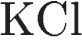 3) 4) 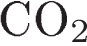 5) 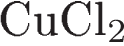  Запишите в ответ цифры, расположив их в порядке, соответствующем буквам: Задание 7 № 9416В пробирку с солью Х добавили несколько капель раствора вещества Y. В результате реакции наблюдали выделение бесцветного газа.Из предложенного перечня выберите вещества X и Y, которые могут вступать в описанную реакцию. 1) 2) 3) 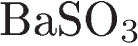 4) 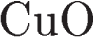 5) 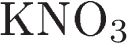  Запишите в ответ цифры, расположив их в порядке, соответствующем буквам: Задание 25 № 4551Установите соответствие между формулами двух веществ и реактивом, с помощью которого можно различить эти вещества: к каждой позиции, обозначенной буквой, подберите соответствующую позицию, обозначенную цифрой. Запишите в ответ цифры, расположив их в порядке, соответствующем буквам: Задание 25 № 4591Установите соответствие между парами веществ и реагентами, с помощью которых их можно различить: к каждой позиции, обозначенной буквой, подберите соответствующую позицию, обозначенную цифрой. Запишите в ответ цифры, расположив их в порядке, соответствующем буквам: Задание 25 № 9818Установите соответствие между формулами веществ и реагентом, с помощью которого можно различить их водные растворы: к каждой позиции, обозначенной буквой, подберите соответствующую позицию, обозначенную цифрой. Запишите в ответ цифры, расположив их в порядке, соответствующем буквам: 28. Задание 25 № 9920Установите соответствие между формулами веществ и реагентом, с помощью которого можно их различить: к каждой позиции, обозначенной буквой, подберите соответствующую позицию, обозначенную цифрой. Запишите в ответ цифры, расположив их в порядке, соответствующем буквам:    4551 - 2155   4591 - 4322   9818 - 3154   9920 - 3254Этап подведения итогов занятия. Рефлексия. Молодцы! Надеюсь полученные знания пригодятся в дальнейшем обучении! Спасибо за внимание! Благодарю за качественную работу!Приложение 1 Качественные реакции на неорганические и органические вещества(Раздаточный материал)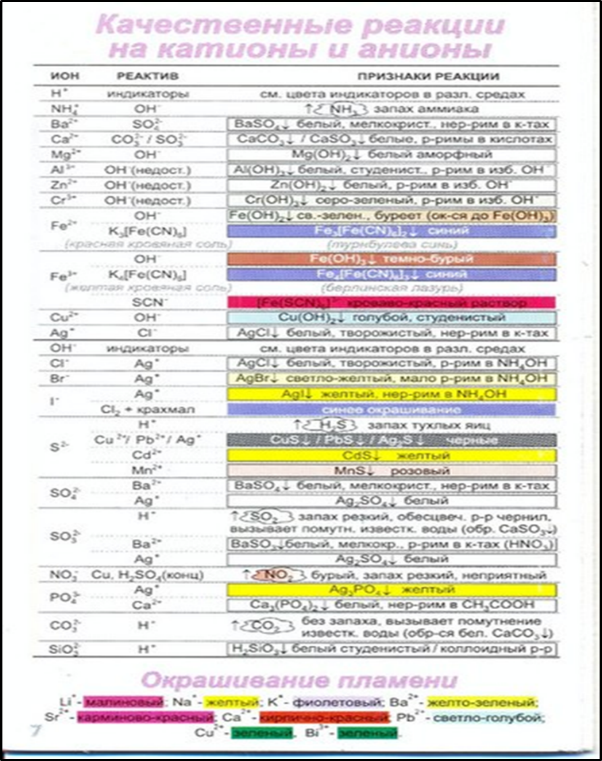 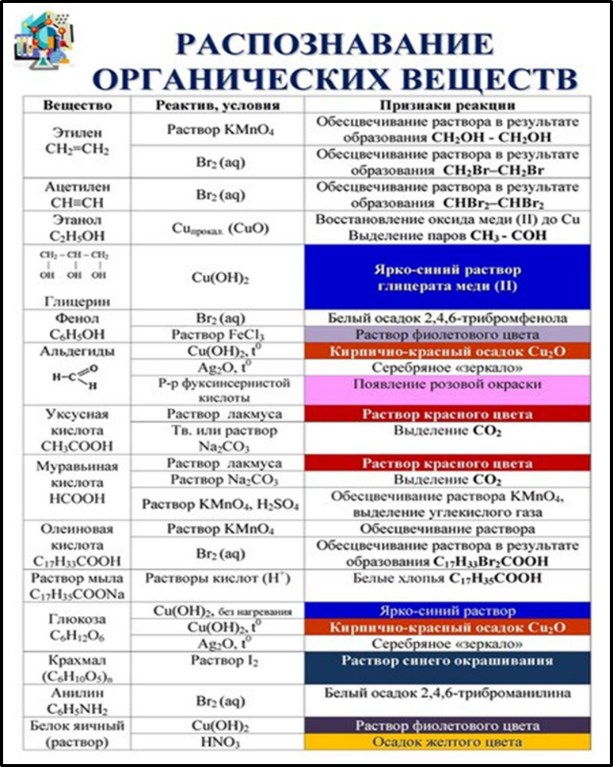 Что делали?Что наблюдали?Уравнение реакцииЧто делали?Что наблюдали?Уравнение реакцииXYXYXYXYXYXYXYXY ФОРМУЛЫ ВЕЩЕСТВРЕАКТИВА) и 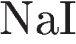 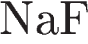 Б) и 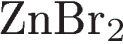 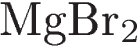 В) и Г) и 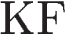 1) 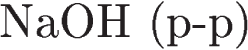 2) 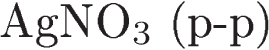 3) 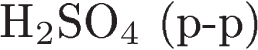 4) 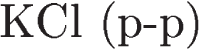 5) 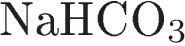 АБВГ ПАРА ВЕЩЕСТВРЕАГЕНТА) и 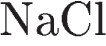 Б) и В) и 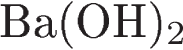 Г) и 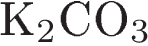 1) 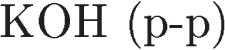 2) 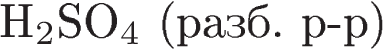 3) 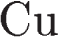 4) бромная вода5) 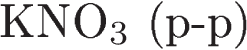 АБВГ ФОРМУЛЫ ВЕЩЕСТВ РЕАГЕНТA) 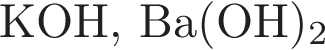 Б) 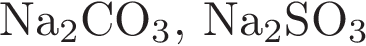 В) 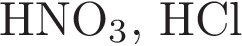 Г) 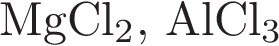 1) 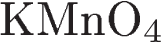 2) лакмус3) 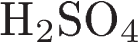 4) 5) АБВГ ФОРМУЛЫ ВЕЩЕСТВРЕАГЕНТА) 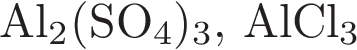 Б) 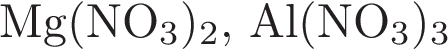 В) 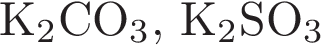 Г) 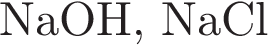 1) 2) 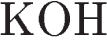 3) 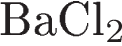 4) фенолфталеин5) 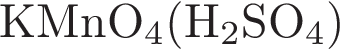 АБВГЗадание 7- ответы7086 -  427228 -  357230 - 347236 - 349395 - 419402 - 329400 - 539416 - 32 Задание 25- ответы